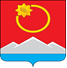 АДМИНИСТРАЦИЯ ТЕНЬКИНСКОГО ГОРОДСКОГО ОКРУГАМАГАДАНСКОЙ ОБЛАСТИР А С П О Р Я Ж Е Н И Е      24.03.2020 № 89-ра                 п. Усть-ОмчугО создании Оперативного штаба по организации мероприятий, направленных на предупреждение завоза и распространения коронавирусной инфекции на территории Тенькинского городского округа        На основании постановления Главного государственного санитарного врача Российской Федерации от 24.01.2020 №2 «О дополнительных мероприятиях по недопущению завоза и распространения новой коронавирусной инфекции, и организации эффективной работы по предупреждению завоза и распространения коронавирусной инфекции на территории Тенькинского городского округа:        1. Создать Оперативный штаб по организации проведения мероприятий, направленных на предупреждение завоза и распространения коронавирусной инфекции (далее – Оперативный штаб) и утвердить его состав согласно приложения к настоящему распоряжению.        2. Определить, что в целях оценки рисков завоза и распространения коронавирусной инфекции на территории Тенькинского городского округа, принятия с учетом развития эпидемиологической ситуации решений, направленных на предотвращение завоза указанного заболевания на территорию Тенькинского городского округа, координации и контроля реализации мероприятий по локализации и ликвидации эпидемического очага заболевания (в случае его возникновения в  Тенькинском городском округе):        2.1. Оперативный штаб:   - координирует работу территориальных органов федеральных органов исполнительной власти, органов исполнительной власти Магаданской области, организаций, расположенных на территории Тенькинского городского округа, и осуществляет контроль сроков исполнения мероприятий плана по предупреждению завоза и распространения заболевания, а также решений Оперативного штаба;         -  вносит предложения в территориальные органы федеральной исполнительной власти, организации, расположенные на территории Тенькинского городского округа, по вопросам организации проведения мероприятий, направленных на предупреждение завоза и распространения коронавирусной инфекции;         - проводит заседания с периодичностью, определенной руководителем Оперативного штаба либо в период его отсутствия – заместителем руководителя Оперативного штаба;         - вправе приглашать на заседание Оперативного штаба представителей государственных органов, организаций, не входящих в его состав.        2.2. Заседания Оперативного штаба проводятся под председательством руководителя Оперативного штаба либо по его поручению – заместителя руководителя Оперативного штаба или иного члена Оперативного штаба.        2.3. Результаты заседаний Оперативного штаба оформляются решениями Оперативного штаба, которые являются обязательными для членов Оперативного штаба, а также организаций, расположенных на территории Тенькинского городского округа.       3.	 Настоящее распоряжение вступает в силу со дня его подписания, и подлежит опубликованию (обнародованию).       4. Контроль за исполнением настоящего распоряжения остается за главой Тенькинского городского округа.Глава Тенькинского городского округа                                        Д.А. РевутскийСостав Оперативного штаба по реализации мер профилактики и контроля за распространением коронавирусной инфекции на территории Тенькинского городского округа                                       _____________________ПриложениеУТВЕРЖДЕНраспоряжением администрации Тенькинского городского округа Магаданской областиот 24.03.2020 № 89-раРевутскийДенис Анатольевич-глава Тенькинского городского округа, руководитель Оперативного штаба  РеброваЕлена Юрьевна-заместитель главы администрации Тенькинского городского округа по вопросам социальной политики, заместитель руководителя Оперативного штабаЧлены Оперативного штаба:Члены Оперативного штаба:Члены Оперативного штаба:ГордееваЛюдмила Владимировна - главный врач МОГБУЗ «Тенькинская районная больница» (по согласованию)АкчинАртур Алексеевич-начальник территориального отдела Управления Роспотребнадзора по Магаданской области в Тенькинском районе (по согласованию)Пшеничнов Роман Викторович-начальник отдела по делам ГО и ЧС администрации Тенькинского городского округа МаликовАнатолий Иванович -начальник Отделения МВД РФ по Тенькинскому району (по согласованию)